NEWCOMER TURNIERVoranmeldung der Vereine, Kampfrichter/innen und Sportler/innenAnmeldeformular in digitaler Form auf www.kickboxen-topten.de/newcomer-turnier/ zu finden. Der Anmeldeschluss ist der aktuellen Ausschreibung zu entnehmen. Nachmeldungen sind am Turniertag gegen Zusatzkosten möglich. BITTE DEUTLICH SCHREIBEN UND ALLE DATEN GENAU ANGEBEN! Alle Sportler/innen werden vorab elektronisch erfasst, sodass die Abwicklung am Turniertag schneller geht. Bitte auch Kampfrichter/innen melden. Internationale Referees sind willkommen.  1.Name der Kampfsportschule:
      
Anschrift: 
            
E-MAIL (optional für Rückfragen): 

Trainer/in bzw. Coach:    

Verband:     2.Vor- und Nachname Kampfrichter/in: 

Einsatzgebiet (Disziplin) Kampfrichter/in: 3.
Legende für oben aufgeführte Tabelle:

SK/PF = Semikontakt/Pointfighting,  LK = Leichtkontakt, K1-SPA = K1-Sparring, 
M = männlich, W = weiblich.
Dieses Anmeldeformular komplett ausgefüllt bitte 

per Mail an kickboxen-topten@t-online.de oder
per Post an Kickboxing Top-Ten e.V., Timur Kopp, Kuchläcker 30 in GER-93083 Obertraublingversenden. DANKE!
Unser Werbepartner BAY-Sports wünscht Ihren Sportler/innen viel Erfolg!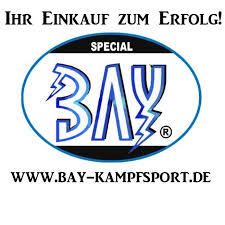 KategorieKategorieKategorieVornameNachnameM/WGeborenAlterSK/PFLKK1SPAkgMaxMustermannM03.12.199230x881234567891011121314151617